TITLE OF THE PAPERFirst A. Author1*, Second B. Author2, Third C. Author1 …1University of Belgrade, Faculty of Mechanical Engineering, Department of Information Technologies, 11000 Belgrade, Serbia2University of Applied Sciences of Slavonski Brod, Slavonski Brod, Croatia (Arial, 10pt)*Corresponding author e-mail: corresponding.author@e-mail.eu AbstractThe author(s) should write what the aims of the paper are up to 250 words. Author(s) should use font style Arial, Italic, font size 10 pt, double-sided alignment and line spacing 1.KeywordsPlease provide up to 5 keywords (Font style Arial, font size 10 pt)AcknowledgementAcknowledgement(s) (if any) should be in 10pt Arial font size 10 ptRegistration form for participantsCNN TECH 2024„ International Conference of Experimental and Numerical Investigations and New Technologies “ Beograd, Jun 24 – Jun 26, 2024Family name:	First name: Affiliation: Postal Code & City:Passport number: Country: 	Nationality: Telephone: Email: 	lease tick one or more boxes 1. Mechanical Engineering                       2. Engineering Materials 3. Chemical and Process Engineering     4. Agricultural & Food Engineering 5. Experimental Techniques                     6. Numerical Methods 7. New Technologies                                  8. Clear Sky 9. Ship & Maritime Research                   10. Dental Materials and Structures  11. Sustainable Design and                       12. Advanced Materials and Technology
New Technologies  13. Artificial intelligence                           Workshops (no additional payment) Keynote speakers                                       Conference Participant PhD student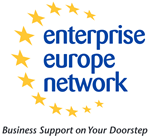  Publishing without participation/Accompanying Person Conference participant without publicationType of presentation:          Oral:                   Poster:       
How did you find us?Web/ gmail/ facebook/ instagram/ linkdin:     
Your contact person: (Name & Surname - write here)